Образец оформления научной статьиНАЗВАНИЕ СТАТЬИ НА РУССКОМ ЯЗЫКЕИванов А.А.доктор географических наук, профессор Казахстанский филиал МГУ имени М.В.Ломоносоваг. Нур-Султан, Казахстанivanov@msu.kzАннотация: текст, 5-6 предложенийКлючевые слова: 5-6 ключевых слов Текст Текст Текст Текст Текст Текст Текст Текст [1, c. 15]. Текст Текст Текст Текст Текст Текст Текст Текст Текст Текст Текст [1, c. 15].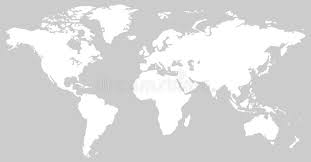 Рис. 1. Название рисунка (источник: [1, c. 15]) или (составлено по данным: [1, c. 15])Таблица 1. Количественный анализСписок литературы 1. Михайлюкова П. Г., Тутубалина О. В., Автар Р. Анализ возможностей использования радиолокационных снимков для анализа состояния гарей // Материалы 18-й Всероссийской открытой конференции Современные проблемы дистанционного зондирования Земли из космоса, 16–20 ноября 2020. — ИКИ РАН Москва, 2020. — С. 349–349.2. Национальный атлас России, том 1 / В. В. Авдонин, А. И. Алексеев, С. Ф. Алексеева и др. — Роскартография Москва, 2004. — 496 с.3. Никифорова Е. М., Касимов Н. С., Кошелева Н. Е. Полициклические ароматические углеводороды в городских почвах, запечатанных асфальтом // Доклады Российской академии наук. Науки о Земле. — 2020. — Т. 491, № 1. — С. 77–81.4. Экологическая геоморфология: новые направления / С. И. Болысов, А. В. Бредихин, О. А. Борсук и др. — Географический факультет МГУ Москва, 2015. — 220 с.5. Электронная база статистической информации Бюро национальной статистики Агентства по стратегическому планированию и реформам Республики Казахстан [Электронный ресурс]. // URL: https://stat.gov.kz/official/industry/157/statistic/5 (дата обращения 09.01.2021).6. Rees W. G., Golubeva E. I., Tutubalina O. V. Relation between leaf area index and ndvi for subarctic deciduous vegetation // International Journal of Remote Sensing. — 2020. — Vol. 41, no. 22. — P. 8573–8589. №ГруппаКоличество студентов1ВМ-11272ММ-1126